Send completed form 
Complete the checklist and return it with your application to the Private Hospitals & Day Procedure Centres Unit Private Hospitals privatehospitals@health.vic.gov.au 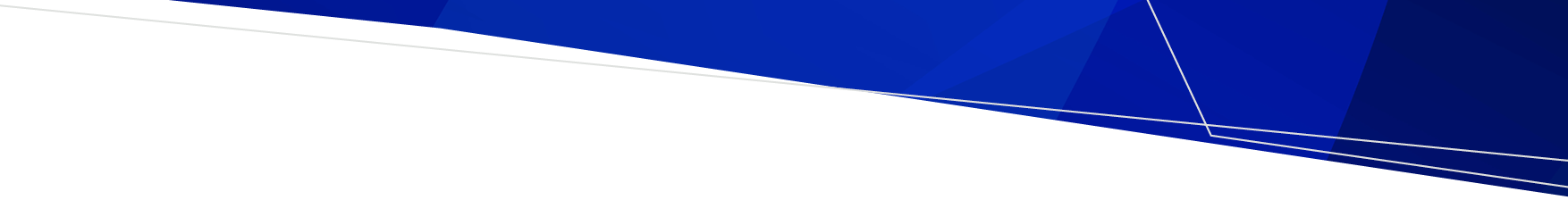 Registration Application for 
Variation ChecklistHealth service establishments or Mobile health service
OFFICIALHealth service establishment 
or Mobile health service name:Health service establishment / Business address:Proprietor’s name:ItemItemMark with (x) when completeIf item not completed, please detail why (e.g., document not applicable)Schedule 6 – Application for Variation of Registration	Schedule 6 – Application for Variation of Registration	Payment of prescribed fee attached		Payment of prescribed fee attached		Description of variation and supporting documentationDescription of variation and supporting documentationDescription of variation and supporting documentationDescription of variation and supporting documentationAn alteration of the number of beds (Health Service Establishment only)Increase or decrease in beds for an existing prescribed health serviceAn alteration of the number of beds (Health Service Establishment only)Increase or decrease in beds for an existing prescribed health serviceAn alteration of the number of beds (Health Service Establishment only)Increase or decrease in beds for an existing prescribed health serviceAn alteration of the number of beds (Health Service Establishment only)Increase or decrease in beds for an existing prescribed health serviceThe type of prescribed health the extra beds will be used forThe type of prescribed health the extra beds will be used forThe management and staffing arrangements to support the change including qualifications of key staffThe management and staffing arrangements to support the change including qualifications of key staffWhich beds will be removed from serviceWhich beds will be removed from serviceVariation to the kinds of prescribed health services offeredVariation to the kinds of prescribed health services offeredVariation to the kinds of prescribed health services offeredVariation to the kinds of prescribed health services offeredThe clinical specialities including the type and level of clinical services (acuity) for the prescribed health serviceThe clinical specialities including the type and level of clinical services (acuity) for the prescribed health serviceThe proposed model of careThe proposed model of careThe management and staffing arrangements to support the change including qualifications of key staffThe management and staffing arrangements to support the change including qualifications of key staffLocal policies and procedures to support the new serviceLocal policies and procedures to support the new serviceThe services the facility proposes to discontinueThe services the facility proposes to discontinueItemMark with (x) when completeIf item not completed, please detail why (e.g., document not applicable)Change of the kind of health service establishment (Health Service Establishment only)Change of the kind of health service establishment (Health Service Establishment only)Change of the kind of health service establishment (Health Service Establishment only)i.	from a day procedure centre to a private hospital or i.	from a day procedure centre to a private hospital or i.	from a day procedure centre to a private hospital or ii.	a private hospital to a day procedure centreii.	a private hospital to a day procedure centreii.	a private hospital to a day procedure centreBeds to be used for overnight accommodationOvernight management and staffing arrangementsProvide details of agreement with a hospital (public or private) in case a patient requires emergency transferVariation of any condition on the registrationVariation of any condition on the registrationVariation of any condition on the registrationReason for proposed request to change or remove a condition on registrationTo receive this publication in an accessible format, email the Private Hospitals & Day Procedure Centres Unit at <privatehospitals@dhhs.vic.gov.au>

Authorised and published by the Victorian Government, 1 Treasury Place, Melbourne. © State of Victoria, Department of Health May 2022. 

Available at Forms, checklists and guidelines for private health service establishments <https://www.health.vic.gov.au/private-health-service-establishments/forms-checklists-and-guidelines-for-private-health-service>